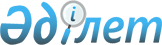 О некоторых вопросах консультативно-совещательных органов при Правительстве Республики КазахстанРаспоряжение Премьер-Министра Республики Казахстан от 16 августа 2017 года № 114-р.
      В соответствии с подпунктом 8) пункта 1 статьи 19 Конституционного закона Республики Казахстан "О Правительстве Республики Казахстан:
      Сноска. Преамбула - в редакции распоряжения Премьер-Министра РК от 28.11.2023 № 187-р.


      1. Образовать следующие консультативно-совещательные органы при Правительстве Республики Казахстан:
      1) исключен распоряжением Премьер-Министра РК от 26.01.2018 № 8-р;


      2) Межведомственную комиссию Республики Казахстан по вопросам внешнеторговой политики и участия в международных экономических организациях в составе согласно приложению 2 к настоящему распоряжению.
      3) исключен распоряжением Премьер-Министра РК от 26.01.2018 № 8-р.

      Сноска. Пункт 1 с изменениями, внесенными распоряжением Премьер-Министра РК от 26.01.2018 № 8-р.


      2. Утвердить прилагаемые:
      1) исключен распоряжением Премьер-Министра РК от 26.01.2018 № 8-р;


      2) Положение о Межведомственной комиссии Республики Казахстан по вопросам внешнеторговой политики и участия в международных экономических организациях.
      3) исключен распоряжением Премьер-Министра РК от 26.01.2018 № 8-р.

      Сноска. Пункт 2 с изменениями, внесенными распоряжением Премьер-Министра РК от 26.01.2018 № 8-р.


      3. Внести в распоряжение Премьер-Министра Республики Казахстан от 26 июля 2016 года № 60-р "О создании Комиссии по вопросам рассмотрения тематики аналитических и социологических исследований, финансируемых из республиканского бюджета, и совместных исследований с зарубежными организациями" следующие изменения:
      в составе Комиссии по вопросам рассмотрения тематики аналитических и социологических исследований, финансируемых из республиканского бюджета, и совместных исследований с зарубежными организациями, утвержденном указанным распоряжением:
      ввести:
      Министра национальной экономики Республики Казахстан, председателем;
      строку:
      "Заместитель Премьер-Министра Республики Казахстан, председатель" исключить;
      строку:
      "руководитель Хозяйственного управления Парламента Республики Казахстан (по согласованию)"
      изложить в следующей редакции:
      "руководитель Управления материально-технического обеспечения (по согласованию)". Состав
Комиссии по вопросам развития Астанинской и Алматинской агломераций
      Сноска. Состав исключен распоряжением Премьер-Министра РК от 26.01.2018 № 8-р. Положение
о Комиссии по вопросам развития Астанинской и Алматинской агломераций
      Сноска. Положение исключено распоряжением Премьер-Министра РК от 26.01.2018 № 8-р. Состав
Межведомственной комиссии Республики Казахстан по вопросам внешнеторговой политики и участия в международных экономических организациях
      Сноска. Состав с изменениями, внесенными распоряжениями Премьер-Министра РК от 26.01.2018 № 8-р; от 11.04.2019 № 57-р; от 06.12.2019 № 222-р; постановлением Правительства РК от 01.10.2020 № 624 (вводится в действие по истечении десяти календарных дней после дня его первого официального опубликования); от 28.01.2022 № 34 (вводится в действие по истечении десяти календарных дней после дня его первого официального опубликования); от 29.04.2022 № 268; от 28.11.2023 № 187-р.
      Заместитель Премьер-Министра Республики Казахстан;
      вице-министр торговли и интеграции Республики Казахстан, заместитель председателя;
      директор Департамента Министерства торговли и интеграции Республики Казахстан, секретарь;
      заместитель председателя Агентства по защите и развитию конкуренции Республики Казахстан (по согласованию);
      заместитель Председателя Комитета национальной безопасности Республики Казахстан (по согласованию);
      председатель Заместитель Министра иностранных дел Республики Казахстан;
      вице-министр юстиции Республики Казахстан;
      вице-министр цифрового развития, инноваций и аэрокосмической промышленности Республики Казахстан
      вице-министр сельского хозяйства Республики Казахстан;
      вице-министр транспорта Республики Казахстан
      вице-министр промышленности и строительства Республики Казахстан
      вице-министр финансов Республики Казахстан;
      вице-министр энергетики Республики Казахстан;
      вице-министр национальной экономики Республики Казахстан
      заместитель председателя правления Национальной палаты предпринимателей Республики Казахстан "Атамекен" (по согласованию) Положение о Межведомственной комиссии Республики Казахстан по вопросам внешнеторговой политики и участия в международных экономических организациях 1. Общие положения
      1. Межведомственная комиссия Республики Казахстан по вопросам внешнеторговой политики и участия в международных экономических организациях (далее - Комиссия) является консультативно-совещательным органом при Правительстве Республики Казахстан.
      2. Комиссия в своей деятельности руководствуется Конституцией и законами Республики Казахстан, актами Президента Республики Казахстан и Правительства Республики Казахстан, а также иными нормативными правовыми актами, международными договорами Республики Казахстан и настоящим Положением.
      3. Рабочим органом Комиссии является Министерство торговли и интеграции Республики Казахстан.
      Сноска. Пункт 3 в редакции распоряжения Премьер-Министра РК от 06.12.2019 № 222-р.


      4. Заседания Комиссии проводятся по мере необходимости.
      Сноска. Пункт 4 в редакции распоряжения Премьер-Министра РК от 11.04.2019 № 57-р.

 2. Задача Комиссии
      5. Основной задачей Комиссии является выработка предложений по вопросам внешнеторговой политики Республики Казахстан, включая применение инструментов регулирования внешней торговли, участия в международных экономических организациях, заключения международных договоров, регулирования вопросов торговли с третьими странами, в том числе:
      1) выработка предложений по применению мер таможенно-тарифного и нетарифного регулирования;
      2) рассмотрение предложений о целесообразности применения специальных защитных, антидемпинговых, компенсационных мер, включая временные;
      3) выработка предложений по применению ответных мер, а также мер, применяемых в рамках участия в международных санкциях;
      4) выработка предложений к переговорной позиции Республики Казахстан по вопросам внешней торговли в рамках членства во Всемирной торговой организации и Евразийском экономическом союзе;
      5) выработка предложений по реализации Соглашения Всемирной торговой организации по упрощению процедур торговли.
      Сноска. Пункт 5 в редакции распоряжения Премьер-Министра РК от 11.04.2019 № 57-р.

 3. Организация и порядок деятельности Комиссии
      6. Организация и порядок работы Комиссии осуществляются в соответствии с Правилами образования, деятельности и упразднения консультативно-совещательных органов при Правительстве Республики Казахстан, утвержденными постановлением Правительства Республики Казахстан от 16 марта 1999 года № 247.
      Сноска. Пункт 6 - в редакции распоряжения Премьер-Министра РК от 28.11.2023 № 187-р.

 Состав
Межведомственной комиссии по вопросам региональной политики
      Сноска. Состав исключен распоряжением Премьер-Министра РК от 26.01.2018 № 8-р. Положение
о Межведомственной комиссии по вопросам региональной политики
      Сноска. Положение исключено распоряжением Премьер-Министра РК от 26.01.2018 № 8-р.
					© 2012. РГП на ПХВ «Институт законодательства и правовой информации Республики Казахстан» Министерства юстиции Республики Казахстан
				
      Премьер-Министр 

Б. Сагинтаев
Приложение 1
к распоряжению Премьер-Министра
Республики Казахстан
от 16 августа 2017 года № 114-рУтверждено
распоряжением Премьер-Министра
Республики Казахстан
от 16 августа 2017 года № 114-рПриложение 2
к распоряжению Премьер-Министра
Республики Казахстан
от 16 августа 2017 года № 114-рУтверждено
распоряжением Премьер-Министра
Республики Казахстан
от 16 августа 2017 года № 114-рПриложение 3
к распоряжению Премьер-Министра
Республики Казахстан
от 16 августа 2017 года № 114-рУтверждено
распоряжением Премьер-Министра
Республики Казахстан
от 16 августа 2017 года № 114-р